DETAILS OF COURSE PARTICIPANTFULL NAME		___________________________________________________ADDRESS		___________________________________________________			POST CODE _________	  TELEPHONE _________________                                                EMAIL ____________________________PREFERRED COURSE DATE (IF KNOWN)	_____________________________Does the participant have any previous railway experience?  If Yes, please specify                                                                                                             .
What is the age of the participant?                . Does the participant have any health issues (eg Angina, Diabetes)?  	Yes/NoIf Yes, please specifyDETAILS OF THE PERSON BOOKING THE COURSENAME			___________________________________________________ADDRESS		___________________________________________________			POST CODE  _________	  TELEPHONE _________________PAYMENT    Payment can be made via Bank Transfer, details of which will be sent via email once the completed booking form has been received. 
Email: driver@rlsr.org.  PLEASE NOTE THAT PAYMENT IS NON-REFUNDABLELEEK AND RUDYARD RAILWAYSTEAM ENGINE DRIVER EXPERIENCECOURSE BOOKING FORM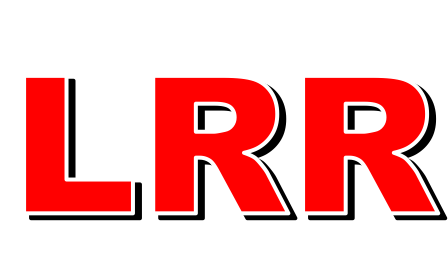 Leek and Rudyard Railway LtdRudyard StationRudyard, LeekStaffordshireST13 8PF07734 022164www.rlsr.orgemail: driver@rlsr.org